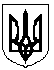  УКРАЇНАЖИТОМИРСЬКА ОБЛАСТЬНОВОГРАД-ВОЛИНСЬКА МІСЬКА РАДАРІШЕННЯшістнадцята  сесія				                           	сьомого скликаннявід   21.09.2017    № 360Про перейменування відділу культури                                                                            Новоград-Волинської    міської    ради                                                                                                    у     відділ      культури     і       туризму                                                                                               Новоград-Волинської    міської    ради         Керуючись  пунктом 5 частини першої статті 26, частиною  першою                    статті 54 Закону України  ,,Про місцеве самоврядування в Україні“, враховуючи пропозицію міського голови Весельського В.Л., з метою сприяння розвитку туристичної галузі в місті, міська рада                                                                                                                 ВИРІШИЛА:      1. Перейменувати відділ культури Новоград-Волинської міської ради у відділ культури і туризму Новоград-Волинської міської ради.       2. Внести зміни у додаток 2 до рішення міської ради від 04.02.2016               № 33 ,,Про затвердження структури та загальної чисельності працівників міської ради та її виконавчих органів“, а саме: в пункті 8 слова ,,Відділ культури“ замінити словами  ,,Відділ культури і туризму“.                                           3. Контроль  за  виконанням  цього  рішення  покласти   на   постійну комісію  міської  ради  з   питань соціальної  політики, охорони  здоров’я, освіти, культури   таспорту (Федорчук В.Г.) та заступника міського голови Гвозденко О.В.                                           Міський  голова                                                                               В.Л. Весельський